Rosebank School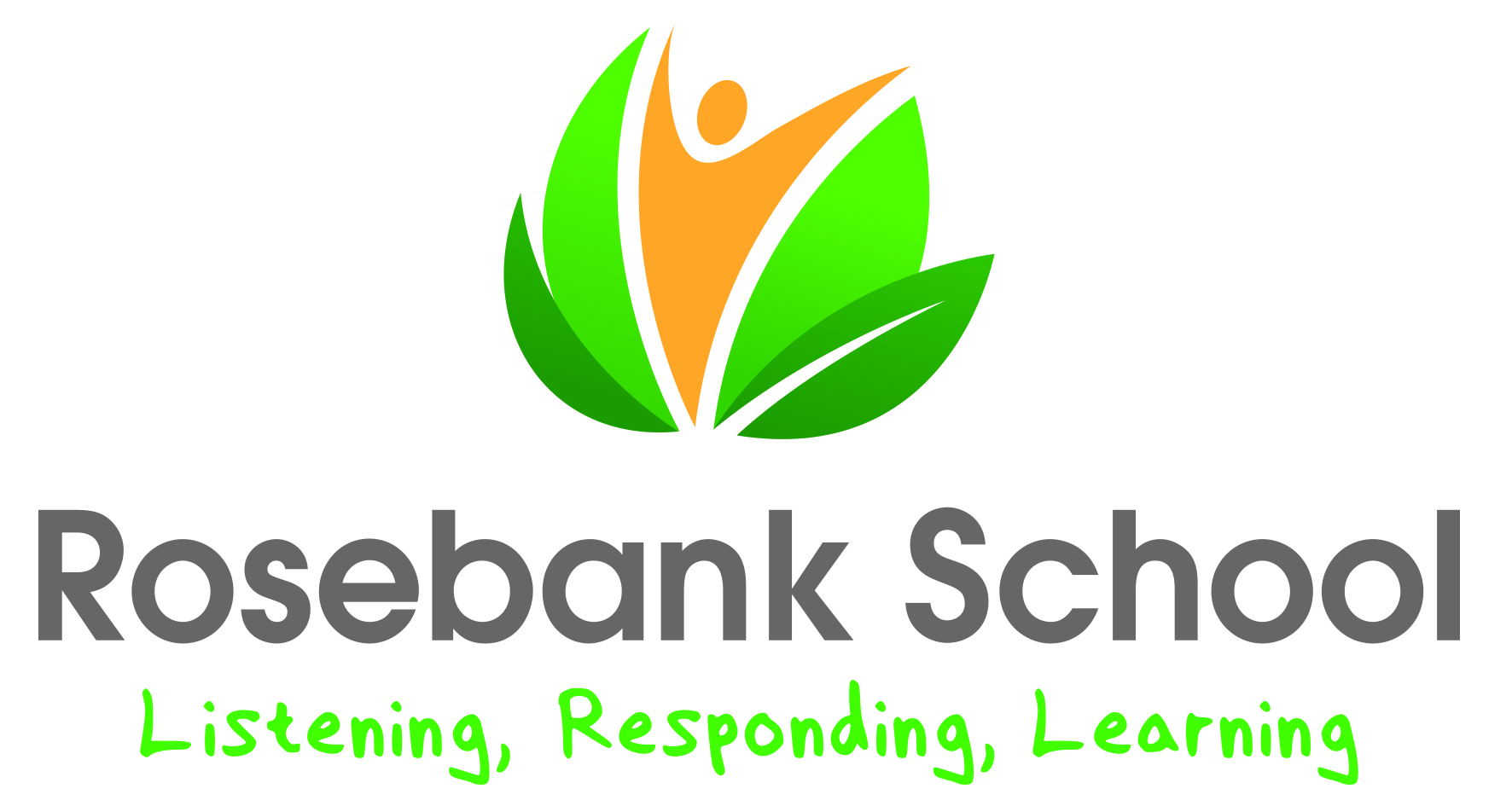 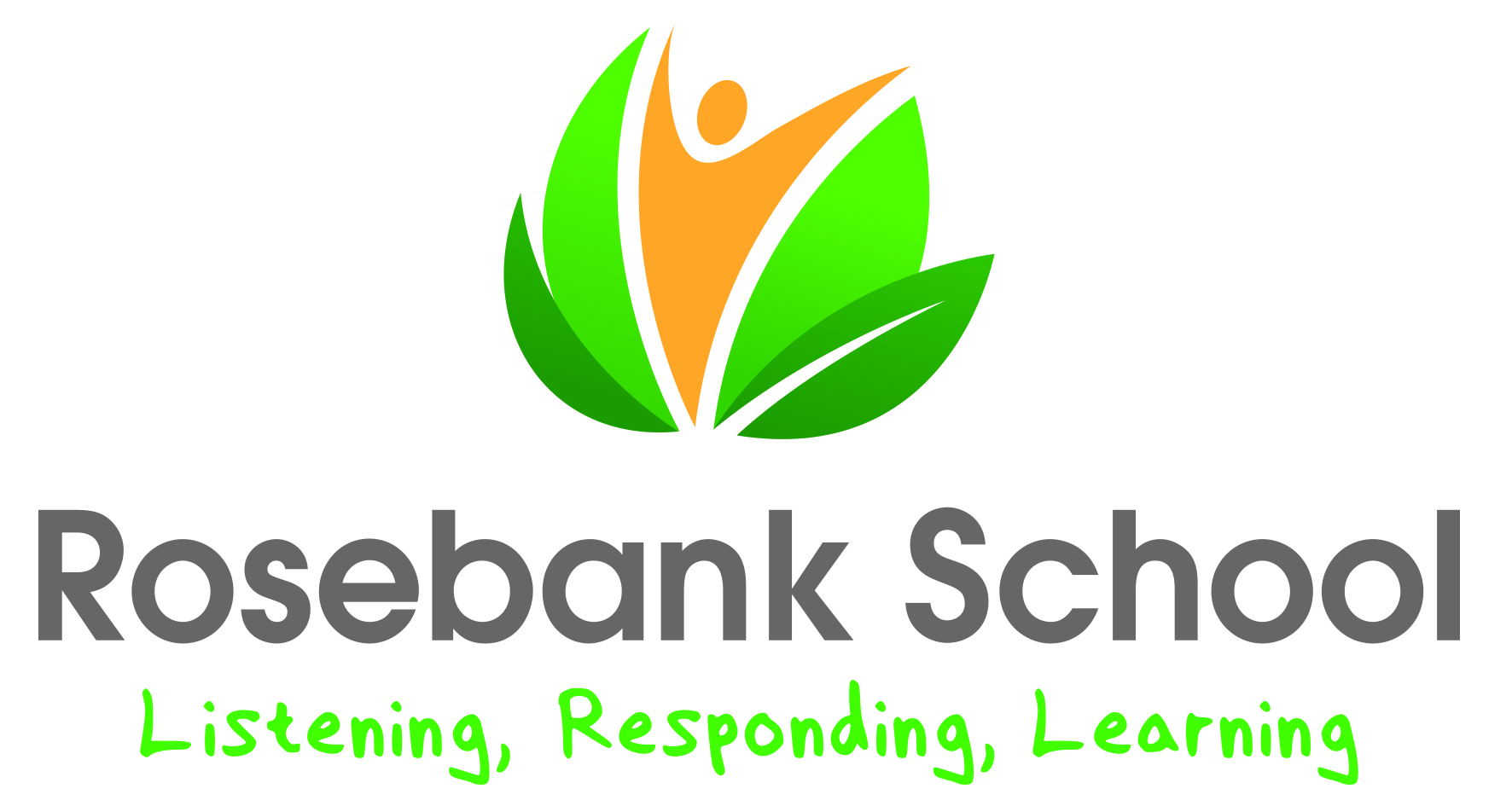 Townfield LaneBarntonCheshireCW8 4QPTelephone: 01606 74975 Email: admin@rosebank.cheshire.sch.ukWeb: www.rosebank.cheshire.sch.uk 												January 2022Dear ApplicantThank you for your interest in the post of Headteacher at Rosebank School. We are a specialist primary school providing an excellent education for children with Autism Spectrum Conditions and associated learning difficulties.  To enable you to find out more about the school we have provided a number of documents including:a description of the schoolSEND Information ReportNational Autistic Society Accreditation Report (June 2021)a person specificationPlease take the time to read through these and look at the school website to give you a better understanding of the school before completing your application.  If you wish to visit the school prior to application please contact the current Headteacher, Mrs Rosemary Charlton, to arrange this.  Rosemary can be contacted by email: head@rosebank.cheshire.sch.uk .This vacancy arises due to the appointment of the previous Headteacher to another special school in Cheshire West in January 2021.  At that time, Rosemary agreed to delay her retirement until August 2022 in order to support the school community and its Governing Body through the uncertainty caused by the global pandemic. This has provided stability and enabled the school to continue its development throughout this difficult period.We are seeking a new Headteacher who will take the school forward into the next phase of its development and we hope that you are excited by the opportunities that this post provides.  I look forward to receiving your application.Yours sincerely,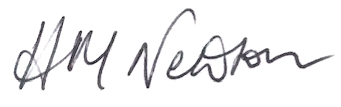 Helen Newton Chair of the Governing Body, Rosebank School